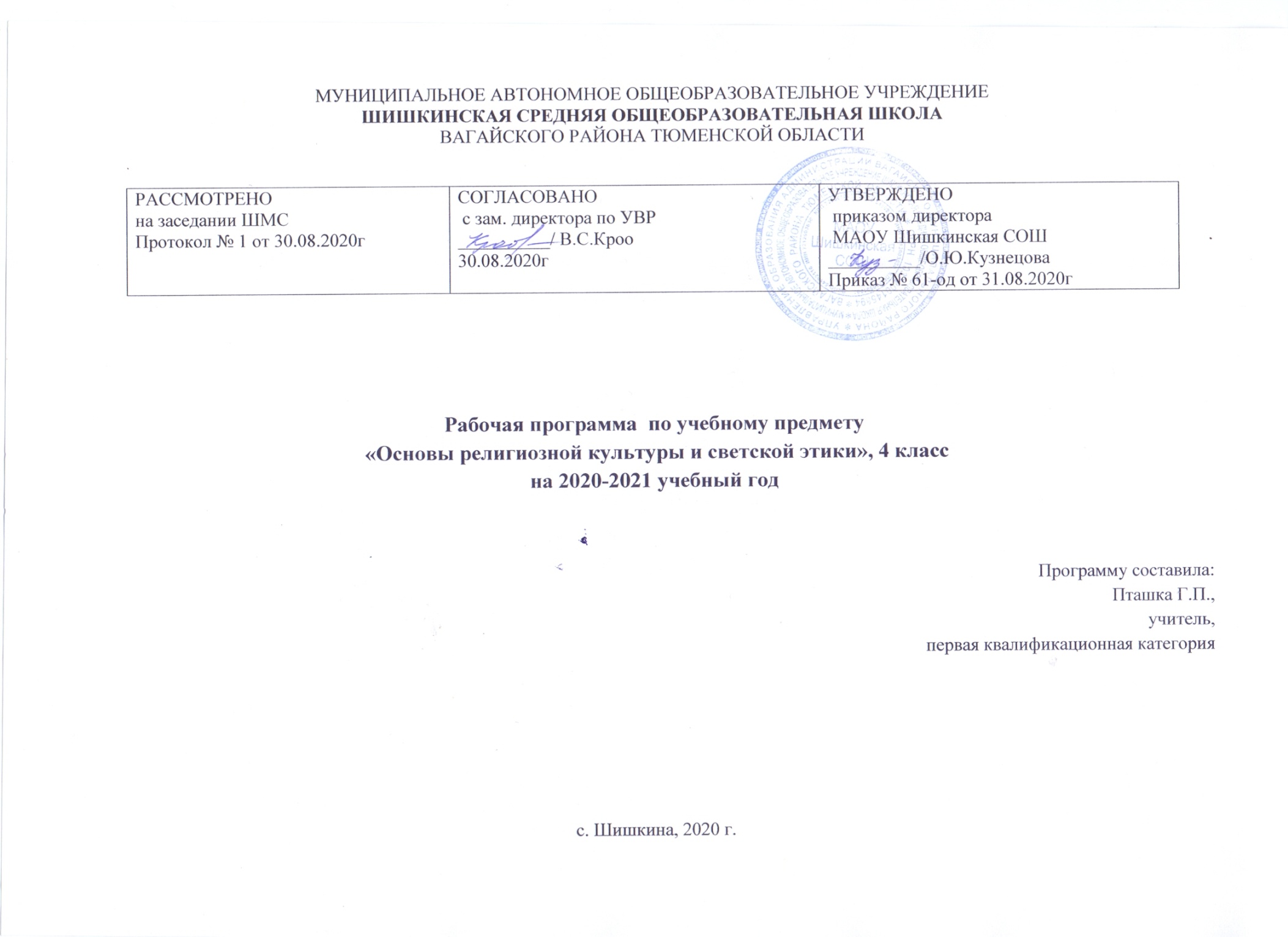 Рабочая программа учебного предмета ОРКСЕ, модуль «Основы православной культуры», 4 классПланируемые результаты освоения учебного предмета «Основы религиозных культур и светской этики»1.1 Предметные результаты освоения учебного модуля «Основы православной культуры»:Выпускник научится:–  раскрывать содержание основных составляющих православной христианской культуры, духовной традиции (религиозная вера, мораль, священные книги и места, сооружения, ритуалы, обычаи и обряды, религиозный календарь и праздники, нормы отношений между людьми, в семье, религиозное искусство, отношение к труду и др.);– ориентироваться в истории возникновения православной христианской религиозной традиции, истории ее формирования в России; – на примере православной религиозной традиции понимать значение традиционных религий, религиозных культур в жизни людей, семей, народов, российского общества, в истории России; – излагать свое мнение по поводу значения религии, религиозной культуры в жизни людей и общества;– соотносить нравственные формы поведения с нормами православной христианской религиозной морали; – осуществлять поиск необходимой информации для выполнения заданий; участвовать в диспутах, слушать собеседника и излагать свое мнение; готовить сообщения по выбранным темам. Выпускник получит возможность научиться:– развивать нравственную рефлексию, совершенствовать морально-нравственное самосознание, регулировать собственное поведение на основе традиционных для российского общества, народов России духовно-нравственных ценностей;– устанавливать взаимосвязь между содержанием православной культуры и поведением людей, общественными явлениями;– выстраивать отношения с представителями разных мировоззрений и культурных традиций на основе взаимного уважения прав и законных интересов сограждан; –акцентировать внимание на религиозных, духовно-нравственных аспектах человеческого поведения при изучении гуманитарных предметов на последующих уровнях общего образования.1.2 Личностные результаты освоения учебного модуля1. Ценить и принимать следующие базовые ценности: «добро», «терпение», «родина», «природа», «семья», «мир», «настоящий друг», «справедливость», «желание понимать друг друга», «понимать позицию другого», «народ», «национальность» и т.д.2. Чувствовать и демонстрировать уважение к своему народу, к другим народам.3. Освоить личностный смысл учения; выбор дальнейшего образовательногомаршрута.4. Оценивать жизненные ситуации и поступки героев художественных текстов сточки зрения общечеловеческих норм, нравственных и этических ценностей,ценностей гражданина России.1.3 Метапредметные результаты освоения учебного модуляРегулятивные УУД1. Самостоятельно формулировать задание: определять его цель, планировать алгоритм его выполнения, корректировать работу по ходу его выполнения, самостоятельно оценивать.2. Использовать при выполнении задания различные средства: справочную литературу, ИКТ, инструменты.3.Определять самостоятельно критерии оценивания, давать самооценку.Познавательные УУД1.  Ориентироваться  в учебнике:  определять умения, которые будут сформированы на основе изучения  данного раздела; определять круг своего  незнания; планировать свою работу по изучению незнакомого материала.2. Самостоятельно предполагать,  какая дополнительная информация буде нужна для изучения незнакомого материала;  отбирать необходимые источники информации  среди предложенных учителем словарей, энциклопедий, справочников, электронные диски.3.  Сопоставлять  и отбирать  информацию, полученную  из различных  источников (словари, энциклопедии, справочники, электронные диски, сеть Интернет).4.Анализировать, сравнивать, группировать различные  объекты, явления, факты.5.Самостоятельно делать выводы, перерабатывать информацию, преобразовывать  ее, представлять информацию на основе схем,  моделей, сообщений.6. Составлять сложный план текста.7.  Уметь  передавать содержание  в  сжатом, выборочном  или развернутом виде.Коммуникативные УУД1. Участвовать в диалоге; слушать и понимать других, высказывать  свою  точку зрения  на  события, поступки.2.Оформлять свои мысли в устной и письменной речи с учетом своих учебных и жизненных  речевых ситуаций.3 .Читать вслух и про себя тексты учебников, других художественных и научно- популярных книг, понимать прочитанное.4. Выполняя различные роли в группе, сотрудничать в совместном  решении проблемы (задачи).5. Отстаивать свою точку зрения, соблюдая правила речевого  этикета; аргументировать свою точку зрения с помощью фактов и дополнительных сведений.6. Критично относиться к своему  мнению.  Уметь взглянуть на ситуацию с иной  позиции  и договариваться  с  людьми иных позиций.7. Понимать точку зрения другого8.  Участвовать  в  работе группы, распределять роли, договариваться  друг  с другом.  Предвидеть последствия  коллективных решений.2. Содержание учебного модуля «Основы православной культуры»Россия – наша Родина.Введение в православную духовную традицию. Культура и религия. Во что верят православные христиане. Добро и зло в православной традиции. Золотое правило нравственности. Любовь к ближнему. Отношение к труду. Долг и ответственность. Милосердие и сострадание. Православие в России. Православный храм и другие святыни.Символический язык православной культуры: христианское искусство (иконы, фрески, церковное  пение,  прикладное  искусство),  православный  календарь.  Праздники.Христианская семья и ее ценности.Любовь  и  уважение  к  Отечеству.  Патриотизм  многонационального  и многоконфессионального народа России.3.Тематическое планированиеОсновы православной культуры в 4-м классе (34 часа – 1 час в неделю)Тематическое планирование с указанием количества часов на освоение каждой темы №п /пНаименование разделов программы Данилюка Наименование разделовпрограммы по учебнику КураеваВсего часовВсего часовКонтрольные уроки№п /пНаименование разделов программы Данилюка Наименование разделовпрограммы по учебнику КураеваПримерная программаРабочая программаКонтрольные урокиРаздел 1. Введение. Духовные ценности и нравственные идеалы в жизни человека и общества.Раздел I. Введение в православную духовную традицию1171Раздел 2. Введение в православную духовную традицию.Раздел II. Православие в России29172Раздел 3. Духовные традициимногонационального народа России.4№п /пНаименование разделаТема урокаКоличество часов1Раздел I. Введение в православную духовную традициюРоссия – наша Родина12Раздел I. Введение в православную духовную традициюКультура и религия13Раздел I. Введение в православную духовную традициюЧеловек и Бог в православии14Раздел I. Введение в православную духовную традициюПравославная молитва15Раздел I. Введение в православную духовную традициюБиблия и Евангелие16Раздел I. Введение в православную духовную традициюПроповедь Христа17Раздел I. Введение в православную духовную традициюХристос и Его крест18Раздел I. Введение в православную духовную традициюПасха19Раздел I. Введение в православную духовную традициюПравославное учение о человеке110Раздел I. Введение в православную духовную традициюСовесть и раскаяние111Раздел I. Введение в православную духовную традициюЗаповеди112Раздел I. Введение в православную духовную традициюМилосердие и сострадание113Раздел I. Введение в православную духовную традициюЗолотое правило этики114Раздел I. Введение в православную духовную традициюХрам115Раздел I. Введение в православную духовную традициюИкона116Раздел I. Введение в православную духовную традициюТворческие работы учащихся117Раздел I. Введение в православную духовную традициюПодведение итогов118Раздел II. Православие в РоссииКак христианство пришло на Русь119Раздел II. Православие в РоссииПодвиг120Раздел II. Православие в РоссииЗаповеди блаженств121Раздел II. Православие в РоссииЗачем творить добро?122Раздел II. Православие в РоссииЧудо в жизни христианина123Раздел II. Православие в РоссииПравославие о Божием суде124Раздел II. Православие в РоссииТаинство Причастия125Раздел II. Православие в РоссииМонастырь126Раздел II. Православие в РоссииОтношение христианина к природе127Раздел II. Православие в РоссииХристианская семья128Раздел II. Православие в РоссииЗащита Отечества129Раздел II. Православие в РоссииХристианин в труде130Раздел II. Православие в РоссииЛюбовь и уважение к Отечеству131Раздел II. Православие в РоссииПодготовка творческих проектов учащихся132Раздел II. Православие в РоссииВыступление учащихся  со своими творческими работами234Раздел II. Православие в РоссииПрезентация творческих проектов1